Администрация Черниговского районаРАСПОРЯЖЕНИЕ03.08.2021                                           с. Черниговка                                        № 279-ра	В соответствии с Федеральным законом от 26 декабря 2008 г. № 294-ФЗ «О защите прав юридических лиц и индивидуальных предпринимателей при осуществлении государственного контроля (надзора) и муниципального контроля», Постановлением Правительства Российской Федерации от 28 апреля 2015 г. № 415 «О правилах формирования и ведения единого реестра проверок», в целях обеспечения размещения информации на официальном сайте Федеральной государственной информационной системы «Единый реестр проверок» (далее - Единый реестр проверок): Утвердить прилагаемый перечень должностных лиц администрации Черниговского района, уполномоченных на внесение информации в Единый реестр проверок при осуществлении муниципального контроля в рамках своих полномочий (далее – перечень).Внесение информации в Единый реестр проверок уполномоченным должностным лицам осуществлять в соответствии с Правилами формирования и ведения единого реестра проверок, утвержденными постановлением Правительства Российской Федерации от 28 апреля 2015 г. № 415.  Ответственность за достоверность и своевременное внесение информации в Единый реестр проверок несут уполномоченные лица, указанные в перечне. Рекомендовать главам городского и сельских поселений Черниговского района принять организационно-распорядительные меры, предусматривающие определение должностных лиц, уполномоченных на внесение информации в Единый реестр проверок. Организационному отделу администрации Черниговского района (Храмцов М.Н.) разместить настоящее распоряжение на официальном сайте администрации Черниговского района в сети «Интернет». Контроль за исполнением настоящего распоряжения возложить на            руководителя аппарата администрации Черниговского района Н.Н. Солоненко. Настоящее распоряжение вступает в силу со дня его подписания.  Глава Черниговского района                                                     К.В. ХижинскийУТВЕРЖДЕНраспоряжением администрацииЧерниговского муниципального районаот 03.08.2021 № 279-раПЕРЕЧЕНЬ должностных лиц, уполномоченных на внесение информации в ФГИС «Единый реестр проверок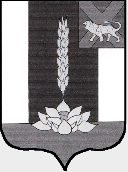 Об утверждении перечня должностных лиц, уполномоченных на внесение информации в ФГИС «Единый реестр проверок»№п/пВид муниципального контроляФ.И.О., должность уполномоченного лица1Муниципальный контроль на автомобильном транспорте и в дорожном хозяйствеДзюба Лариса Ивановна, главный специалист отдела жизнеобеспечения администрации Черниговского района2Муниципальный жилищный контрольЛаврик Надежда Сергеевна, главный специалист отдела жизнеобеспечения3Муниципальный земельный контрольЗаика Валентина Николаевна, главный специалист 2 разряда отдела земельных и имущественных отношений администрации Черниговского района4Муниципальный контроль в области охраны и использования особо охраняемых природных территорийЧупанов Магомед Абдурагимович, специалист отдела по вопросам экологии и охраны окружающей среды администрации Черниговского района